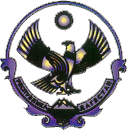 Муниципальное казенное дошкольное образовательноеучреждение «Детский сад №1 с. Сергокала»Сергокалинского района             368510, с. Сергокала ул. 317 Стрелковой дивизии № 11, тел. 8 (964) 010 76 56                ОКПО 25122566,  ОГРН 1020502335160,  ИНН/КПП 0527003053/052701001КонспектФизкультурного занятия  «На морском берегу» с элементами психогимнастикидля детей старшего дошкольного возраста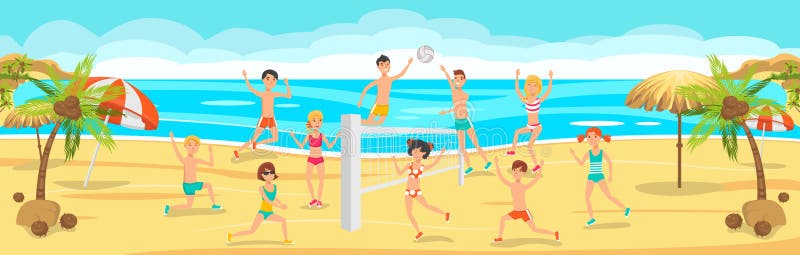                            Составила: инструктор по физвоспитанию                                      Дарсамова З.С.                         Ход занятияВоспитатель предлагает детям представить     себя     на     берегу  моря     с прозрачной,    ласковой,    светящейся    от    солнца    водой    (можно использовать музыкальное сопровождение). Вводная медитация - упражнение «Выливание из кувшинчика».Все, сидя на пятках, медленно наклоняют голову к полу и «выливают» из головы то, чего там сейчас не должно быть: боль, обиду, злобу. Дети представляют свою голову расписным кувшинчиком с ручками, из которого нужно вылить грязную воду, чтобы наполнить чистой.Предложить детям погулять по берегу моря, побегать, ощущая, как вода ласкает ноги, какая она нежная и теплая.Построение в колонну по одному.Медленный бег.Ходьба вперед спиной.Галоп правым и левым боком.Ходьба на ладонях и стопах.Бег широким шагом.Ходьба обычная.Воспитатель. Накатилась волна, и, словно по волшебству, все оказались на морском дне (дети врассыпную разбегаются по залу).Общеразвивающие упражнения1.  «Водоросли» (водоросли тянутся через толщу воды к солнышку, но появился ветер, и вода уносит их то в одну, то в другую сторону). И. п.— ноги врозь, руки внизу.1 — поднять прямые руки перед собой вверх; 2 -— наклон туловища вправо; 3 — выпрямиться, руки вверх; 4 — и. п. То же влево. Выполнить 6 раз.2.  «Плавающие лягушата»  (представить  себя  лягушатами,  плавающими  в прозрачной, солнечной воде).И. п.— ноги на ширине плеч, слегка согнуты в коленях, руки согнуты в локтяхперед грудью.1  — развести руки в стороны,  очертить круги перед собой, выпрямить ноги, подняться на носки (втянуть живот, вытянуть шею); 2 — и. п.Выполнить 6—8 раз.3.	«Волна» (небольшая волна то опустит на дно, то снова поднимет).
И. п.— стоя на коленях, руки на поясе.1—2 — сесть на правое бедро, руки влево; 3—4 — вернуться в и. п. То же влево. Выполнить 6—8 раз.4.  «Морской   конек»   (необычно   плавает   —   «стоя»,   то   сделает   рывок вперед, то замрет, покачиваясь в воде).И. п.— основная стойка, руки на поясе.1 — выпад правой ногой вперед; 2—3 — пружинистые покачивания; 4 — и. п. То желевой ногой. Выполнить 6 раз.5.  «Морская    черепаха»    (осторожная   —   то    выглянет   из    домика,    то снова спрячется).И. п.— сидя на полу, колени подтянуть к животу, обнять руками, голову наклонитьк коленям.1—2 — поднять вверх-вперед прямые ноги («угол»), руки в стороны,  головуподнять, шею вытянуть; 3— 4 — вернуться в и. п. Выполнить 6 раз.6.	«Улитка ползет»  (гибкая, пластичная, но немного медлительная).И. п.— стоя на коленях или сидя на пятках, голову наклонить к коленям, вытянутые вперед руки опустить на пол.1—2 — скользящим движением лечь на живот, оперевшись на локти, голову и плечи поднять; 3—4 — такими же скользящими движениями вернуться в и. п. Выполнить 6—7 раз.7.	«Кит плывет» (большой, красивый кит прекрасно плавает в воде).
И. п.— лежа на спине, прямые руки за головой. 1,3 — повернуться на правый (левый) бок; 2,4 — вернуться в и. п. Выполнить 8 раз.8.	«Дельфины» (добрые, ласковые дельфины резвятся в воде).1—3 — прыжки на месте на двух ногах; 4 — прыжок с поворотом на 90°. Выполнить 2 раза.Упражнение на восстановление дыхания «Нагоним волны».И. п.— ноги на ширине плеч, руки внизу.Набрать как можно больше воздуха, надуть щеки — вдох; плавно наклониться вперед-вниз, легко постукивая кулачками по щекам, выдыхая воздух небольшими порциями — выдох.Поднялись волны и выкатили всех на песчаный берег.Построение в колонну по одному.Основные движенияХодьба   перекатом   с   пятки на   носки   (как   приятно   ходить   по   влажному, теплому песку).«Дельфины». Прыжки — перепрыгивание через кувшинки, положенные вдоль зала,  продвигаясь вперед на расстояние 4 м (дельфины любят выпрыгивать из воды и снова нырять).«Рыбки». Пролезание в обруч правым и левым боком, не касаясь руками пола (рыбка заплывает под скалу, попробуем пролезть, не задевая её острые края).«Краб». Сидя на ягодицах, ноги вперёд, согнуты в коленях, руки в упоре сзади. Опираясь на ладони и ступни, передвигаться вперёд, держа туловище на весу (краб выполз на песок).Движения выполняются поточным способом 4 раза.Подвижная игра «Морской хищник»Дети располагаются по всему залу, они изображают рыб, один из детей – хищник. По сигналу педагога «Шторм!» дети бегут к стене, на которую указывает педагог, по сигналу «Корабль!» дети ложатся на живот, вытягивая руки вперёд, ноги вместе. Оттянуть носочки вниз, голову повернуть набок. Хищник двигается по залу, руки в стороны, так как большая рыба плывет над стаей, не касаясь игроков.Дети в безопасности, пока они не двигаются «сливаются с дном моря». Если хищник видит, что кто-то из детей пошевелился, он его осаливает, и ребенок (один или несколько) выбывает из игры. Победителями остаются два-три ребёнка, которых хищник не осалил.Релаксация «Сон на берегу моря».Дети ложатся на пол и слушают шум моря. Воспитатель спокойным, негромким голосом рассказывает о том, что всем снится один и тот же сон. В этом сне они видят море с прозрачной голубой водой, через толщу которого можно рассмотреть подводный мир: необыкновенной красоты водоросли, необычных диковинных рыб, большую морскую черепаху и радостных, добродушных дельфинов. Затем пауза. На счет воспитателя (1, 2, 3) дети «просыпаются» и встают.Упражнение «Хрустальная вода».Присесть, набрать пригоршни «воды», поднять руки с «водой» вверх и вылить на себя   «воду»,   часто   подпрыгивая   на   месте   и   произнося   громко   и   радостно продолжительный звук «и-и-и». Выполнить 3 раза.Сюрпризный момент.Педагог предлагает детям рассмотреть морскую черепаху, спрашивает у них, не та - ли это черепаха, которую они видели на берегу моря. Дети делятся впечатлениями о том, что нового они узнали на занятии, каких морских обитателей видели.